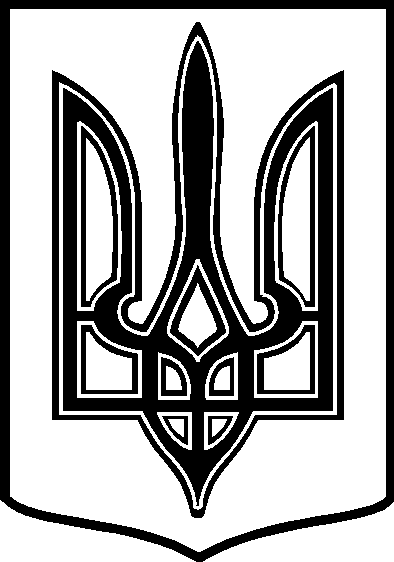 ТАРТАЦЬКА СІЛЬСЬКА РАДА ЧЕЧЕЛЬНИЦЬКОГО РАЙОНУ ВІННИЦЬКОЇ ОБЛАСТІ24805  с. ТАРТАКЧЕЧЕЛЬНИЦЬКОГО РАЙОНУ  ВІННИЦЬКОЇ ОБЛАСТІ_тел.:2-22-42,2-81-17Розпорядження  № 4 від  28 січня  2016 рокуПро скликання  4  сесії 7 скликання Тартацької сільської ради .Керуючись вимогами п.1 ст.42 Закону  України « Про місцеве самоврядування в Україні», ст.4 Закону України « Про статус депутатів місцевих рад»  Скликати  11 лютого   2016  року  4  сесію 7 скликання Тартацької сільської ради      о 13 годині в приміщення Тартацької сільської ради з порядком денним :  1) Про затвердження обсягу вільного залишку бюджетних коштів загального       та   спеціального фондів  сільського бюджету , що склався станом на    01.01.2016 року2).Про затвердження  звіту про виконання  сільського бюджету за  2015 рік.3).Про затвердження угоди про передачу коштів на здійснення видатків місцевих бюджетів ,    що не враховуються при визначенні міжбюджетних трансфертів до районного бюджету.4).Про внесення змін  та доповнень  До  Додатку № 2, Додатку № 3 , Додатку № 5    до рішення № 23  від 08.12.2015 року  3 сесії 7 скликання від  «Про затвердження основних       напрямків Програми економічного та соціального розвитку  сіл Тартацької  територіальної      громади  та сільських програм  на 2016 рік»5). Про надання матеріальних допоміг на довготривале лікування жителя с. Тартак .6). Про  виділення коштів учасникам бойових дій , мобілізованим та демобілізованим . 7). Про внесення змін до сільського бюджету на 2016 рік .     8).Про віднесення клубних та бібліотечних  установ до груп оплати     праці, відповідно статистичних звітів про проведену роботу за 2015 рік. 9). Про затвердження розпоряджень сільського голови.  10). Про затвердження  акта візуального обстеження та проведення капітального      ремонту  водяного  опалення в приміщенні Тартацького ДНЗ ясла-сад « Ластівка11).  Про поновлення договору передачу водогінної мережі сільської ради на обслуговування      МГК „ Рембудкомунсервіс». 12). Про встановлення плати за воду.13). Плата за випас худоби .14). Про передачу безкоштовно у  власність земельної  ділянки та  затвердження  технічної           документацій із   землеустрою щодо  встановлення ( відновлення )   меж земельної           ділянки в натурі ( на місцевості )        15). Про внесення змін до рішень попередніх сесій ради ..16). Про відміну рішень попередніх сесій . 17). Про внесення змін до видаткової та дохідної частин сільського бюджету на 2016 рік . Сільський голова :                                                   В.В. Демченко  